Introducción a Liderazgo de AtletasLección 1: Declaración de la Misión de Olimpiadas EspecialesNota: Si ves una palabra que no conoces y tiene un número junto a ella, ve al glosario en la página final de este documento, busca ese número y palabra, y verás una definición allí. Es posible que debas regresar a los glosarios de lecciones anteriores si hemos utilizado y definido la palabra antes. Si ves una palabra que no conoces que no tiene un número junto a ella, es posible que debas usar un diccionario (www.m-w.com).
Objetivos de esta lección:Conoce la declaración de la misión de Olimpiadas EspecialesDescubre qué hace que Olimpiadas Especiales sea única10Reflexiona8 sobre lo que hace que Olimpiadas Especiales sea importante para tiCómo participar6 en esta lección:1. Lee la lección y responde las preguntas a continuación, ya sea escribiendo sus respuestas en el espacio provisto7 o grabando videos de sus respuestas a cada pregunta.
Declaración de la Misión de Olimpiadas Especiales Brindar entrenamiento deportivo y competencia atlética1 durante todo el año11 en una variedad de deportes de tipo olímpico5 para niños y adultos con discapacidades intelectuales, brindándoles oportunidades continuas2 para desarrollar4 su aptitud física, demostrar3 coraje, experimentar alegría y participar6 en el intercambio de dones, habilidades y amistad con sus familias, otros atletas de Olimpiadas Especiales y la comunidad.¿Qué hace que Olimpiadas Especiales sea única? 10 Olimpiadas Especiales ofrece una variedad de oportunidades deportivas para todos los niveles de habilidad.Para las competencias, Olimpiadas Especiales agrupa a los atletas por habilidad a través de un proceso llamado división. Esto se hace para asegurar una competencia lo más justa posible al agrupar a atletas de la misma edad, sexo y/o nivel de habilidad en la misma división compitiendo entre sí.Se otorgan premios7 a todos los participantes que compiten - solo medallas para 1er a 3er puesto Olimpiadas Especiales no cobra una tarifa a los atletas o sus familias para entrenar o competir a nivel local.Hoja de Trabajo de ReflexiónNota: No sienta que debe completar todas estas preguntas al mismo tiempo. ¡Tome su tiempo! Si necesita más espacio para responder sus preguntas, use una hoja de papel separada u otro documento de Word.Después de revisar9 la declaración de misión, ¿qué partes le llaman más la atención? No hay una respuesta correcta o incorrecta; es lo que USTED piensa que es importante. ¿Por qué son importantes para usted esos puntos?¿Cómo es Olimpiadas Especiales única10 para?Sabiendo qué hace que Olimpiadas Especiales sea única10 (sus respuestas a la pregunta 2 anterior), ¿cómo cree que puede ayudar a Olimpiadas Especiales como atleta líder? ¿Qué ha ganado al participar en Olimpiadas Especiales?Tiene la oportunidad de contarle a alguien sobre los dones y habilidades que usted y sus compañeros atletas de Olimpiadas Especiales tienen para ofrecer al mundo. ¿Qué les diría? Comparta la declaración de la misión de Olimpiadas Especiales y las partes que le llamaron la atención con un compañero, mentor o familiar. Pregúnteles qué partes les llaman la atención y por qué son importantes para ellos. ¿Qué partes favoritas tienen en común? ¿Qué partes son diferentes a las suyas? 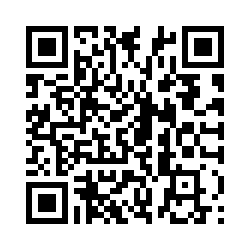 Por favor complete el Formulario de Evaluación de Capacitación: https://specialolympics.qualtrics.com/jfe/form/SV_5cZHOzU0qemAkDPGlosario (diccionario)Está bien si no sabe lo que significa una palabra. Se supone que este glosario (también conocido como diccionario corto) le ayudará a aprender nuevas palabras y cómo usarlas. Algunas de estas palabras tienen más de un significado. Las siguientes definiciones se refieren a cómo se utilizan las palabras en este documento únicamente. Si hay otras palabras en esta lección que no comprende, intente buscarlas en línea en www.m-w.com.
Atlético: relacionado a atletas o deportes
Continuo: en curso; constante; algo que siempre está ahí
Demostrar: para mostrar claramente; probarDesarrollar: crear; trabajar en; para hacerlo claro
Tipo olímpico: como algo que verías en los Juegos Olímpicos
Participar: participar en; unirse
Proporcionado: dado a tiReflexionar: pensar sobre; considerar
Revisar: echar un vistazo; pensar enÚnico: diferente a la mayoría; especial
Todo el año: algo que pasa todas las estaciones del año